МУНИЦИПАЛЬНОЕ БЮДЖЕТНОЕ ОБРАЗОВАТЕЛЬНОЕ УЧРЕЖДЕНИЕ«Утянская  средняя общеобразовательная школа»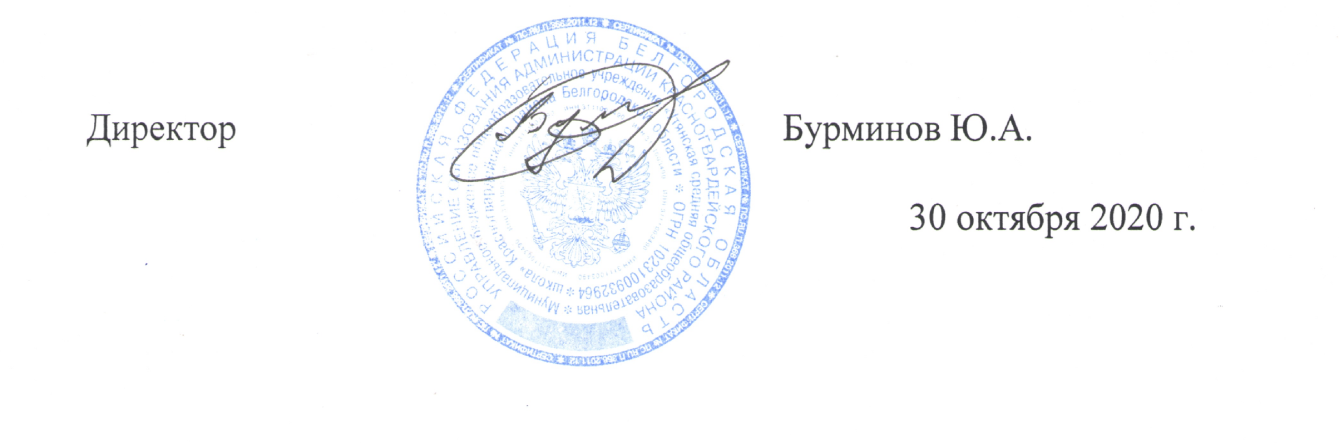 Положениео родительском контроле организации горячего питания обучающихсяМБОУ Утянская СОШ»1. Общие положения 1.1. Положение о родительском контроле организации и качества питания обучающихся разработано на основании:- Федерального закона «Об образовании в Российской Федерации» от 29.12.2012г. № 273-ФЗ;- Методических рекомендаций МР 2.4.0180-20 Роспотребнадзора Российской Федерации «Родительский контроль за организацией горячего питания детей в общеобразовательных организациях» от 18.05.2020г. 1.2. Организация родительского контроля организации и качества питания обучающихся может осуществляться в форме анкетирования родителей и детей и участии в работе общешкольной комиссии. 1.2.1. Комиссия по контролю за организацией питания обучающихся осуществляет свою деятельность в соответствии с законами и иными нормативными актами Российской Федерации, Уставом школы.1.2.2. Комиссия по контролю за организацией питания обучающихся является постоянно-действующим органом самоуправления для рассмотрения основных вопросов, связанных с организацией питания школьников.1.2.3. В состав комиссии по контролю за организацией питания обучающихся входят представители администрации, члены Родительского комитета школы, педагоги. Обязательным требованием является участие в ней назначенного директором школы ответственного за организацию питания обучающихся.1.2.4. Деятельность членов комиссии по контролю за организацией питания обучающихся основывается на принципах добровольности участия в его работе, коллегиальности принятия решений, гласности.2. Задачи комиссии по контролю за организацией питания обучающихся 2.1. Задачами комиссии по контролю за организацией питания обучающихся являются:- обеспечение приоритетности защиты жизни и здоровья детей;- соответствие энергетической ценности и химического состава рационов физиологическим потребностям и энергозатратам;- обеспечение максимально разнообразного здорового питания и наличие в ежедневном рационе пищевых продуктов со сниженным содержанием насыщенных жиров, простых сахаров и поваренной соли, пищевых продуктов, обогащенных витаминами, пищевыми волокнами и биологически активными веществами;- обеспечение соблюдения санитарно-эпидемиологических требований на всех этапах обращения пищевых продуктов (готовых блюд);- исключение использования фальсифицированных пищевых продуктов, применение технологической и кулинарной обработки пищевых продуктов, обеспечивающих сохранность их исходной пищевой ценности.3. Функции комиссии по контролю организации питания учащихся:3.1. Комиссия по контролю организации питания обучающихся обеспечивает участие в следующих процедурах: - общественная экспертиза питания обучающихся; - контроль за качеством и количеством приготовленной согласно меню пищи;- изучение мнения обучающихся и их родителей (законных представителей) по организации и улучшению качества питания;- участие в разработке предложений и рекомендаций по улучшению качества питания обучающихся.4. Права и ответственность комиссии по контролю организации питания учащихсяДля осуществления возложенных функций комиссии предоставлены следующие права:4.1. контролировать в школе организацию и качество питания обучающихся;4.2. получать от повара информацию по организации питания, качеству приготовляемых блюд и соблюдению санитарно-гигиенических норм;4.3. заслушивать на своих заседаниях  повара по обеспечению качественного питания обучающихся;4.4. проводить проверку работы школьной столовой не в полном составе, но в присутствии не менее трёх человек на момент проверки;4.5. изменить график проверки, если причина объективна;4.6. вносить предложения по улучшению качества питания обучающихся;4.7. состав и порядок работы комиссии доводится до сведения работников школьной столовой, педагогического коллектива, обучающихся и родителей.5. Организация деятельности комиссии по контролю организации питания учащихся.5.1. Комиссия формируется на основании приказа руководителя школы. Полномочия комиссии начинаются с момента подписания соответствующего приказа.5.2. Комиссия выбирает председателя.5.3. Комиссия составляет план-график контроля по организации качественного питания школьников. 5.4. О результатах работы комиссия информирует администрацию школы и родительские комитеты.5.5. Один раз в четверть комиссия знакомит с результатами деятельности руководителя школы и один раз в полугодие Совет школы.5.6. По итогам учебного года комиссия готовит аналитическую справку для отчёта по самообследованию образовательной организации.5.7. Заседание комиссии проводятся по мере необходимости, но не реже одного раза в месяц и считаются правомочными, если на них присутствует не менее 2/3 ее членов.5.8. Решение комиссии принимаются большинством голосов из числа присутствующих членов путём открытого голосования и оформляются актом.6. Ответственность членов Комиссии6.1. Члены Комиссии несут персональную ответственность за невыполнение или ненадлежащее исполнение возложенных на них обязанностей;6.2. Комиссия несет ответственность за необъективную оценку по организации питания и качества предоставляемых услуг.7. Документация комиссии по контролю организации питания учащихся.7.1. Заседания комиссии оформляются протоколом. Протоколы подписываются председателем.7.2. Тетрадь протоколов заседания комиссии хранится у администрации школы.ПринятоПедагогическим советом школы Протокол от 26.08.2020 г. № 1 Согласовано.
Управляющий совет
протокол от 26.08.2020 г. № 1 Утверждаю.Директор МБОУ Утянская СОШ _______ Ю.А. БурминовПриказ от 26.08.2020 г. № 179